ЗАКЛЮЧЕНИЕна отчет об исполнении бюджета сельского поселения станция Клявлино муниципального района Клявлинский Самарской области за 1 полугодие 2022 годаст. Клявлино                                                                                              23.08.2022 г.Заключение на отчет «Об исполнении бюджета сельского поселения станция Клявлино муниципального района Клявлинский Самарской области за 1 полугодие 2022 года» (далее - Заключение) подготовлено Счетной палатой муниципального района Клявлинский Самарской области в соответствии с требованиями пункта 2 статьи 157, статьи 264.2, 268.1 Бюджетного кодекса Российской Федерации, пунктом 1 статьи 8 положения «О Счетной палате муниципального района Клявлинский Самарской области», Соглашением о передаче Счетной палате муниципального района Клявлинский Самарской области» полномочий контрольно-счетного органа сельского поселения по осуществлению внешнего муниципального финансового контроля, Стандартом внешнего муниципального финансового контроля «Проведение оперативного (текущего) контроля за ходом исполнения местного бюджета», пунктом 1.16. плана работы Счетной палаты на 2022 год. 1. Общие положенияСогласно пункту 5 статьи 264.2 Бюджетного кодекса Российской Федерации отчет об исполнении местного бюджета за 1-й квартал, полугодие и 9 месяцев текущего финансового года утверждается местной администрацией и направляется в соответствующий законодательный (представительный) орган и созданный им орган внешнего государственного (муниципального) финансового контроля. Отчет с приложениями по отдельным показателям исполнения бюджета за 1 полугодие 2022 года утвержден постановлением Администрации сельского поселения станция Клявлино муниципального района Клявлинский Самарской области (далее сельское поселение) от 07.07.2022 года №54. Заключение подготовлено по результатам оперативного анализа и контроля за организацией исполнения бюджета сельского поселения в 2022 году, отчетности об исполнении бюджета за 1 полугодие 2021 года, за 1 полугодие 2022 года.2. Общая характеристика исполнения бюджета за 1 полугодие 2022 года          	По итогам за 1 полугодие 2022 года бюджет сельского поселения исполнен по доходам в сумме 22 492,165 тыс. рублей, или 37,8 % к утвержденному годовому плану, расходам – в сумме 22 635,410 тыс. рублей, или 36,9 % к годовым назначениям уточненной бюджетной росписи, с превышением расходов над доходами в сумме 143,245 тыс. рублей.3. Исполнение доходной части бюджетаИсполнение бюджета сельского поселения за первое полугодие 2022 года по доходам составило 22 492,165 тыс. рублей или 37,8 % от утвержденных годовых назначений. По сравнению с аналогичным периодом 2021 года объем доходов в суммовом выражении увеличился на 3 910,134 тыс. рублей или на 21,0 %.  Данные по поступлению доходов в бюджет сельского поселения отражены в таблице №1: Таблица №1 (тыс. руб.)Налоговые и неналоговые доходы поступили в сумме 10 033,807 тыс. рублей или 41,3 % от плана. По сравнению с 1 полугодием 2021 года увеличение составило 1 434,710 тыс. рублей или на 16,7 %.        Налоговые доходы составили 9 464,717 тыс. рублей или 44,1 % от годовых назначений. По сравнению с аналогичным периодом 2021 года, налоговые поступления увеличились на 14,3 % или в общей сумме на 1 183,617 тыс. рублей, в том числе:- налог на доходы физических лиц на 416,938 тыс. рублей или на 10,7 %;- акцизы по подакцизным товарам (продукции)производимым на территории РФ на 487,511 тыс. рублей или на 30,0 %;- единый сельскохозяйственный налог на 343,130 тыс. рублей или на 36,1 %;- налог на имущество физических лиц на 81,844 тыс. рублей или в 42,7 %.Уменьшились поступления:- по земельному налогу на 145,806 тыс. рублей или на 9,0 %.Исполнение плановых назначений по неналоговым доходам составило 20,1 % от утвержденной суммы или 2 824,326 тыс. рублей. По сравнению с 2021 годом данный показатель увеличился на 251,093 тыс. рублей или на 79,0 %.	Безвозмездные поступления из других уровней бюджетов были исполнены в сумме 12 458,358 тыс. рублей или 35,4 %, от утвержденной суммы (35 156,328 тыс. рублей), и на 2 475,424 тыс. рублей больше значения за аналогичный период 2021 года.         Наибольший удельный вес в структуре доходов в 2022 году сельского поселения составляют безвозмездные поступления, которые составили 55,4 % (в 2021 г. – 53,7 %), налоговые и неналоговые доходы 44,6 %, (в 2021 г. – 46,3 %).             Доходы бюджета сельского поселения, исчисленные в соответствии со статьей 47 Бюджетного кодекса РФ (без субвенций) составили 22 254,365 тыс. рублей при утвержденном значении 58 954,080 тыс. рублей и исполнены на 37,7 %. По сравнению с 1 кварталом 2021 года (18 345,231 тыс. рублей) данный показатель увеличился на 3 909,134 тыс. рублей или на 21,3 %.             По итогам отчетного периода, исполнение бюджета сельского поселения по доходам осуществлялось в соответствии с требованиями статьи 218 Бюджетного кодекса РФ.  Увеличение поступлений общей суммы доходов в отчетном периоде по сравнению с аналогичным периодом 2021 года составило 3 910,134 тыс. рублей или на 21,0 %, и было обусловлено увеличением собственных доходов на 1 434,710 тыс. рублей (на 16,7 %) и безвозмездных поступлений на 2 475,424 тыс. рублей (на 24,8 %). 4. Исполнение расходной части местного бюджета        Объем расходов за 1 полугодие 2022 года составил 22 635,410 тыс. рублей, по сравнению с 1 полугодием 2021 года увеличился на 3 561,475 тыс. рублей или на 18,7 %. Плановые назначения отчетного периода исполнены на 36,9 %. Основные показатели исполнения бюджета по расходам за 1 квартал отражены в таблице №2:Таблица №2 (тыс. руб.)Финансирование бюджетных ассигнований по разделам и подразделам бюджетной классификации осуществлялось в отчетном периоде не равномерно. Выше среднего уровня (36,9 %) профинансированы бюджетные ассигнования по разделам:- 0300 «Национальная безопасность и правоохранительная деятельность» - 100 %;- 0500 «Жилищно-коммунальное хозяйство» - 52,3 %;- 0700 «Образование» -50,0 %;- 1100 «Физическая культура и спорт» - 50,0 %;- 0800 «Культура, кинематография» - 47,6%;- 0100 «Общегосударственные вопросы» - 46,9 %;-1000 «Социальная политика» - 43,9 %;- 0200 «Национальная оборона» - 43,7 %.По разделу 0400 «Национальная экономика» исполнение составило- 10,1 %.По сравнению с аналогичным периодом 2021 года уменьшения расходов по разделам не осуществлялось.увеличились по разделам:0100 «Общегосударственные вопросы» на 80,948 тыс. рублей или на 2,0 %;0200 «Национальная оборона» на 2,851 тыс. рублей или на 1,4 %;0300 «Национальная безопасность и правоохранительная деятельность» на 108,150 тыс. рублей или на 599,2 %;0400 «Национальная экономика» на 1 100,239 тыс. рублей или на 117,9 %;0500 «Жилищно-коммунальное хозяйство» на 1 093,609 тыс. рублей или на 11,4 %; 0700 «Образование» на 113,107 тыс. рублей или на 27,6 %;0800 «Культура, кинематография» на 986,134 тыс. рублей или на 31,5 %;1000 «Социальная политика» на 23,167 тыс. рублей или на 25,5%;1100 «Физическая культура и спорт» на 53,270 тыс. рублей или на 9,8 %.	В отчетном периоде бюджет сельского поселения исполнялся по 17 видам (КОСГУ) расходов из утвержденных 19. Наибольший удельный вес – 62,7 % занимают «Иные закупки товаров, работ и услуг для обеспечения государственных (муниципальных) нужд»» или 14 200,253 тыс. рублей (код 240), на «Иные межбюджетные трансферты» приходится 4 773,325 тыс. рублей или 21,1 % (код 540), на «Фонд оплаты труда государственных (муниципальных) органов и взносы по обязательному социальному страхованию» - 1 834,595 тыс. рублей или 8,1 % (код 121), на «Уплата налогов, сборов и иных платежей» - 561,467 тыс. рублей или 2,5 % (код 850), на «Фонд оплаты труда казенных учреждений и взносы по обязательному социальному страхованию» - 530,301 тыс. рублей или 2,3 % (код 111), на «Взносы по обязательному социальному страхованию на выплаты денежного содержания и иные выплаты работникам государственных (муниципальных) органов» - 498,484 тыс. рублей  или 2,2 % (код 129). 5. Исполнение муниципальных программОбщий объем бюджетных ассигнований на реализацию 2-х муниципальных программ сельского поселения на 2022 год утвержден в сумме 61 275,282 тыс. рублей, что составляет 99,99 % от общего объема утвержденных расходов бюджета. Исполнение программных расходов в 1-м полугодии 2022 года составило 22 635,410 тыс. рублей или 36,9 % годового назначения.            Сведения об исполнении расходов в разрезе муниципальных программ представлены в таблице №3Таблица №3 (тыс. руб.)           Общий объем неисполненных бюджетных ассигнований по всем муниципальным программам составил 38 639,872 тыс. рублей или 63,1 %.6. Резервные фонды            Решением о бюджете сельского поселения на 2022 год резервный фонд утвержден в сумме 50,000 тыс. рублей, что соответствует пункту 3 статьи 81 Бюджетного кодекса РФ, согласно которому размер резервных фондов исполнительных органов государственной власти (местных администраций) не может превышать 3 % общего объема расходов. Исполнение по расходованию резервного фонда составило 0,000 тыс. рублей. Средства резервного фонда не были израсходованы в связи с отсутствием в течении 1 полугодия 2022 года чрезвычайной ситуации.7. Муниципальный долгМуниципальный долг сельского поселения, решением о бюджете на 2022 год не устанавливался.8. Анализ дебиторской и кредиторской задолженности            Согласно данным Сведений по дебиторской и кредиторской задолженности (ф. 0503169) по состоянию на 01.07.2022 года имеется дебиторская задолженность в общей сумме 29 203,393 тыс. рублей, задолженность на 01.07.2022 года по сравнению на 01.01.2022 года увеличилась на 22 602,124 тыс. рублей, в том числе просроченная 1 455,556 тыс. рублей.            В состав текущей дебиторской задолженности по состоянию на 01.07.2022 года также входит:            -  счет 0 205 11 000 «Расчеты с плательщиками налогов» - 1 465,838 тыс. рублей (налог на имущество);            -  счет 0 205 21 000 «Расчеты по доходам от операционной аренды» - 12,299 тыс. рублей (доходы от сдачи в аренду имущества, находящегося в оперативном управлении органов управления сельских поселений и созданных ими учреждений (за исключением имущества муниципальных бюджетных и автономных учреждений);            - счет 0 205 23 000 «Расчеты по доходам от платежей при пользовании природными ресурсами» - 2 543,101 тыс. рублей (доходы по договорам аренды земельных участков);            - счет 0 205 45 000 «Расчеты по прочим доходам от сумм принудительного изъятия» - 1,000 тыс. рублей (доходы от денежных взысканий штрафов);            - счет 0 205 51 000 «Расчеты по поступлениям текущего характера от других бюджетов бюджетной системы Российской Федерации» - 24 697,970 тыс. рублей:            - дотации бюджетам сельских поселений на выравнивание бюджетной обеспеченности из бюджетов муниципальных районов;            -  прочие межбюджетные трансферты, передаваемые бюджетам сельских поселений;            - субвенции бюджетам сельских поселений на осуществление первичного воинского учета органами местного самоуправления поселений, муниципальных и городских округов;            - субсидии на софинансирование расходных обязательств муниципальных образований в Самарской области на решение вопросов местного значения и связанных с реализацией мероприятий по поддержке инициатив населения муниципальных образований в Самарской области на выполнение работ в рамках реализации общественного проекта «Спорт для всех»;            -  субсидии бюджетам сельских поселений на строительство, модернизацию, ремонт и содержание автомобильных дорог общего пользования, в том числе дорог в поселениях (за исключением автомобильных дорог федерального значения);            - субсидии бюджетам сельских поселений на осуществление дорожной деятельности в отношении автомобильных дорог общего пользования, а также капитального ремонта и ремонта дворовых территорий многоквартирных домов, проездов к дворовым территориям многоквартирных домов населенных пунктов);            - счет 0 206 21 000 «Расчеты по авансам по услугам связи» - 2,987 тыс. рублей (оплата услуг почтовой связи: прием, обработка, пересылка и доставка письменной корреспонденции АО «Почта России);            - счет 0 206 23 000 «Расчеты по авансам по коммунальным услугам» - 99,427 тыс. рублей (по оплате э/э - Клявлинское отделение ПАО "Самараэнерго");            - счет 0 206 25 000 «Расчеты по авансам по работам, услугам по содержанию имущества» - 126,000 тыс. рублей;            - счет 0 206 26 000 «Расчеты по авансам по прочим работам, услугам» - 3,801 тыс. рублей (авансовый платеж за подписку на период. издания АО «Почта России», авансовый платеж ООО «СамараЭСКО» за разработку программы энергосбережения и энергоэффективности);            - счет 0 209 34 000 «Расчеты по доходам от компенсации затрат» - 250,970 тыс. рублей (средства, подлежащие возврату в бюджет по результатам проверки проведенной Министерством транспорта и автомобильных дорог Самарской области).            По состоянию на 01.07.2022 года: кредиторская задолженность составила 2 248,981 тыс. рублей. Объем кредиторской задолженности по сравнению с началом года уменьшился на 1 314,346 тыс. рублей. Просроченная кредиторская задолженность отсутствует.            Наибольший удельный вес в общей сумме кредиторской задолженности по состоянию на 01.07.2022 года составляют расчеты по доходам (счет 020500000) в сумме 2 248,981 тыс. рублей или 100 % от общей суммы задолженности в том числе:            - счет 0 205 11 000 – 2 248,981 тыс. рублей (расчеты с плательщиками налогов, по данным ИФНС).            Остаток по счету 40140000 «доходы будущих периодов» составляет 21 249,455 тыс. рублей.9.  Выводы1. Бюджет сельского поселения за 1 полугодие 2022 года исполнен:            по доходам –  22 492,165 тыс. рублей или на 37,8 % от утвержденного годового бюджета;            по расходам – 22 635,410 тыс. рублей или на 36,9 % от утвержденного годового бюджета;            с дефицитом –  - 143,245 тыс. рублей.2. При проверке соответствия бюджетных назначений, утвержденных решением Собрания представителей сельского поселения станция Клявлино муниципального района Клявлинский Самарской области бюджетным назначениям, отраженным в квартальном отчете, расхождений с формой 0503117 «Отчет об исполнении бюджета» не выявлено.3. Бюджет сельского поселения станция Клявлино муниципального района Клявлинский формировался преимущественно за счет безвозмездных поступлений. Доля безвозмездных поступлений в общем объёме доходов составила 12 458,358 тыс. рублей или 55,4 %, доля налоговых и неналоговых поступлений составила 10 033,807 тыс. рублей или 44,6 %. При уточненных бюджетных назначениях в размере 35 156,328 тыс. рублей безвозмездные поступления исполнены на 35,4 %. 4. Производственный анализ исполнения налоговых и неналоговых доходов бюджета за 1 полугодие 2022 года показывает, что поступления составили 10 033,807 тыс. рублей или 41,3 % к уточненным плановым назначениям (24 273,612 тыс. рублей).5. При утвержденных бюджетных назначениях в размере 61 278,081 тыс. рублей, исполнение бюджета по расходам составило 22 635,410 тыс. рублей или 36,9 % от бюджетных назначений. Неисполненные бюджетные ассигнования составили 38 642,671 тыс. рублей.6. В структуре расходов отчета об исполнении бюджета сельского поселения за 1 полугодие 2022 года наибольший удельный вес занимают следующие направления расходов:1. Жилищно-коммунальное хозяйство – 47,3 % или 10 712,620 тыс. рублей;2. Общегосударственные вопросы – 18,6 % или 4 208,967 тыс. рублей;3. Культура и кинематография – 18,2 % или 4 112,535 тыс. рублей;4. Национальная экономика – 9,0 % или 2 033,573 тыс. рублей;Ниже других подразделов функциональной классификации расходов бюджета исполнены расходы по подразделам:1. Социальная политика – 0,5 % или 113,855 тыс. рублей.7. Кассовое исполнение бюджета сельского поселения по расходам, предусмотренным на реализацию муниципальных программ составило 22 635,410 тыс. рублей или 36,9 % сводной бюджетной росписи. 8. По состоянию на 01.07.2022 года дебиторская задолженность (за исключением счетов бюджетного учета 1 205 51 000 «Расчеты по поступлениям текущего характера от других бюджетов бюджетной системы Российской Федерации» составила 4 505,423 тыс. рублей и уменьшилась на 95,876 тыс. рублей или на 2,1 %. 9. По состоянию на 01.07.2022 года кредиторская задолженность составила 2 248,981 тыс. рублей и уменьшилась на 1 314,346 тыс. рублей или на 36,9 %.Наибольший объем кредиторской задолженности сложился по счету:счет 205 00 000 «Расчеты по доходам» составил 2 248,981 тыс. рублей или 100 % общего объема кредиторской задолженности.10. Исполнение по расходованию резервного фонда составило 0,000 тыс. руб. Средства резервного фонда не были израсходованы в связи с отсутствием в течение 1 полугодия 2022 года чрезвычайной ситуации. 11. Муниципальный долг сельского поселения, решением о бюджете на 2022 год не устанавливался.10. Предложения:1. Собранию представителей сельского поселения станция Клявлино муниципального района Клявлинский Самарской области:- Принять к сведению отчет об исполнении местного бюджета за 1 полугодие 2022 года.2. Направить заключение Счетной палаты муниципального района Клявлинский Самарской области на отчет об исполнении бюджета сельского поселения станция Клявлино муниципального района Клявлинский Самарской области за 1 полугодие 2022 года Главе сельского поселения станция Клявлино муниципального района Клявлинский Самарской области.ПредседательСчетной палаты муниципального района Клявлинский Самарской области                                                                              Л.Ф. Синяева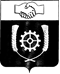 СЧЕТНАЯ ПАЛАТАМУНИЦИПАЛЬНОГО РАЙОНА КЛЯВЛИНСКИЙСАМАРСКОЙ ОБЛАСТИ446960, Самарская область, Клявлинский район, ст. Клявлино, ул. Октябрьская д. 60, тел.: 2-10-64, e-mail: spklv@yandex.comНаименование показателяИсполнено1 полугодие 20212022 год2022 год2022 год1 полугодие2022 к1 полугодие 2021%Отклонение 1полугодие 2022 и1 полугодие 2021Наименование показателяИсполнено1 полугодие 2021План на годИсполнено1 полугодие 2022% исполнения1 полугодие2022 к1 полугодие 2021%Отклонение 1полугодие 2022 и1 полугодие 2021Налоговые и неналоговые доходы8 599,09724 273,61210 033,80741,3116,71 434,710Налоговые поступления8 281,10021 449,2869 464,71744,1114,31 183,617Налог на доходы физических лиц3 886,4219 774,3364 303,35944,0110,7416,938Акцизы по подакцизным товарам (продукции), производимым на территории РФ1 625,6553 901,9502 113,16654,2130,0487,511Единый сельскохозяйственный налог951,5511 288,0001 294,681100,5136,1343,130Налог на имущество физических лиц191,6453 273,000273,4898,4142,781,844Земельный налог 1 625,8283 212,0001 480,02246,191,0- 145,806Неналоговые поступления317,9972 824,326569,09020,1179,0251,093Доходы, получаемых в виде арендной  платы, а также средства от продажи права на заключение договоров аренды за земли, находящиеся в собственности сельских поселений (за исключением  земельных участков муниципальных бюджетных и автономных учреждений)118,211794,326556,79170,1471,0438,580Доходы от сдачи в аренду имущества, находящегося в оперативном управлении органов управления сельских поселений и созданных ими учреждений (за исключением имущества муниципальных бюджетных и автономных учреждений)17,61030,00012,29941,069,8- 5,311Прочие поступления от использования имущества, находящегося в собственности сельских поселений (за исключением имущества муниципальных бюджетных и автономных учреждений, а также имущества муниципальных унитарных предприятий, в том числе казенных)50,0000,0000,0000,00,0- 50,000Доходы от реализации иного имущества, находящегося в собственности сельских поселений (за исключением имущества муниципальных бюджетных и автономных учреждений, а также  имущества муниципальных унитарных предприятий, в том числе казенных), в части реализации основных средств по указанному имуществу0,0002 000,0000,0000,00,00,000Штрафы132,1760,0000,0000,00,0- 132,176Безвозмездные поступления9 982,93435 156,32812 458,35835,4124,82 475,424Дотации на выравнивание бюджетной обеспеченности9 333,89913 159,00811 443,00887,0122,62 109,109Субвенции бюджетам сельских поселений на осуществление первичного воинского учета на территориях, где отсутствуют военные комиссариаты236,800475,860237,80050,0100,41,000Субсидии бюджетам сельских поселений на обеспечение комплексного развития  сельских территорий356,6550,0000,0000,00,0- 356,655Субсидии бюджетам сельских поселений на строительство, модернизацию, ремонт и содержание автомобильных дорог общего пользования, в том числе дорог в поселениях (за исключением автомобильных дорог федерального значения)0,00013 500,0000,0000,00,00,0Субсидии бюджетам на осуществление дорожной деятельности в отношении автомобильных дорог общего пользования, а  также капитального ремонта и ремонта дворовых территорий многоквартирных домов, проездов к дворовым территориям многоквартирных домов населенных пунктов0,0001 500,0000,0000,00,00,000Прочие субсидии бюджетам сельских поселений0,0001 202,0000,0000,00,00,000Прочие межбюджетные трансферты, передаваемые бюджетам сельских поселений0,0004 541,9100,0000,00,00,000Поступления от денежных пожертвований, предоставляемых физическими лицами  получателям  средств бюджетов сельских поселений55,580117,550117,550100211,561,970Прочие безвозмездные поступления в бюджеты сельских поселений0,000660,000660,0001000,0660,000Итого 18 582,03159 429,94022 492,16537,8121,03 910,134Итого без субвенций18 345,23158 954,08022 254,36537,7121,33 909,134 Р РПНаименование показателяИсполнено1 полугодие 20212022 год2022 год2022 годОтклонение 1 полуг. 2022 и1 полуг. 20211 полуг.2022 и 1 полуг. 2021% Р РПНаименование показателяИсполнено1 полугодие 2021План на годИсполнено1 полугодие 2022% исполненияОтклонение 1 полуг. 2022 и1 полуг. 20211 полуг.2022 и 1 полуг. 2021%0100Общегосударственные вопросы4 128,0198 983,2144 208,96746,980,948102,00200Национальная оборона205,280475,860208,13143,72,851101,40300Национальная безопасность и правоохранительная деятельность18,050126,200126,200100,0108,150699,20400Национальная экономика933,33420 070,7742 033,57310,11 100,239217,90500Жилищно-коммунальное хозяйство9 619,01120 490,52010 712,62052,31 093,609111,40700Образование410,4901 047,193523,59750,0113,107127,60800Культура, кинематография3 126,4018 633,1654 112,53547,6986,134131,51000Социальная политика90,688259,292113,85543,923,167125,51100Физическая культура и спорт542,6621 191,863595,93250,053,270109,8ИТОГО19 073,93561 278,08122 635,41036,93 561,475118,7Наименование программыУтвержденные бюджетные назначения на2022 годИсполнено, 1 полугодие2022 годаПроцент исполнения, (%)Муниципальная программа «Модернизация и развитие автомобильных дорог общего пользования местного значения в границах населенных пунктов сельского поселения станция Клявлино муниципального района Клявлинский самарской области на 2018-2025 годы»20 070,7742 033,57310,1Муниципальная программа «Развитие органов местного самоуправления и решение вопросов местного значения сельского поселения станция Клявлино муниципального района Клявлинский Самарской области на 2018-2025 годы»»41 204,50820 601,83750,0Итого по программам        99,99 %61 275,28222 635,41036,9Всего расходов61 278,08122 635,41036,9